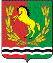 СОВЕТ ДЕПУТАТОВМУНИЦИПАЛЬНОГО ОБРАЗОВАНИЯ РЯЗАНОВСКИЙ СЕЛЬСОВЕТАСЕКЕЕВСКОГО РАЙОНА ОРЕНБУРГСКОЙ ОБЛАСТИтретий созывРЕШЕНИЕ18.03.2019                                                                                                          № 89В целях приведения Устава муниципального образования  Рязановский сельсовет в соответствие с Конституцией Российской Федерации,  Федеральным законом от 06 октября 2003 года № 131-ФЗ «Об общих принципах организации местного самоуправления в Российской Федерации», (с изменениями и дополнениями от 27.12. 2018 №498-ФЗ, от 29.12.2017 №443-ФЗ) руководствуясь Уставом муниципального образования Рязановский   сельсовет, Совет депутатов муниципального образования Рязановский  сельсовет  решил:	1. Внести  следующие изменения в Устав муниципального образования Рязановский сельсовет Асекеевского района Оренбургской области:1.1. Пункт 5, пункт 20, части 1 статьи 5. «Вопросы местного значения и права органов местного самоуправления сельсовета на решение вопросов, не отнесенных к вопросам местного значения сельсовета» изложить в новой редакции:5) дорожная деятельность в отношении автомобильных дорог местного значения в границах населенных пунктов поселения и обеспечение безопасности дорожного движения на них, включая создание и обеспечение функционирования парковок (парковочных мест), осуществление муниципального контроля за сохранностью автомобильных дорог местного значения в границах населенных пунктов поселения, организация дорожного движения, а также осуществление иных полномочий в области использования автомобильных дорог и осуществления дорожной деятельности в соответствии с законодательством Российской Федерации;20) участие в организации деятельности по накоплению (в том числе раздельному накоплению) и транспортированию твердых коммунальных отходов;1.2. Пункт 12 части 2 статьи 5. «Вопросы местного значения и права органов местного самоуправления сельсовета на решение вопросов, не отнесенных к вопросам местного значения сельсовета» изложить в новой редакции: 12) осуществление деятельности по обращению с животными без владельцев, обитающими на территории поселения;1.3. Пункт 1 части 5 статьи 24 «Депутат Совета депутатов сельсовета» изложить в новой редакции:1) заниматься предпринимательской деятельностью лично или через доверенных лиц, участвовать в управлении коммерческой организацией или в управлении некоммерческой организацией (за исключением участия в управлении совета муниципальных образований Оренбургской области, иных объединений муниципальных образований, политической партией, профсоюзом, зарегистрированным в установленном порядке, участия в съезде (конференции) или общем собрании иной общественной организации, жилищного, жилищно-строительного, гаражного кооперативов, товарищества собственников недвижимости), кроме участия на безвозмездной основе в деятельности коллегиального органа организации на основании акта Президента Российской Федерации или Правительства Российской Федерации; представления на безвозмездной основе интересов муниципального образования в органах управления и ревизионной комиссии организации, учредителем (акционером, участником) которой является муниципальное образование, в соответствии с муниципальными правовыми актами, определяющими порядок осуществления от имени муниципального образования полномочий учредителя организации или управления находящимися в муниципальной собственности акциями (долями участия в уставном капитале); иных случаев, предусмотренных федеральными законами;1.4. Пункт 1  части 4 статьи 26. «Глава сельсовета» изложить в новой редакции:1) заниматься предпринимательской деятельностью лично или через доверенных лиц, участвовать в управлении коммерческой организацией или в управлении некоммерческой организацией (за исключением участия в управлении совета муниципальных образований Оренбургской области, иных объединений муниципальных образований, политической партией, профсоюзом, зарегистрированным в установленном порядке, участия в съезде (конференции) или общем собрании иной общественной организации, жилищного, жилищно-строительного, гаражного кооперативов, товарищества собственников недвижимости), кроме участия на безвозмездной основе в деятельности коллегиального органа организации на основании акта Президента Российской Федерации или Правительства Российской Федерации; представления на безвозмездной основе интересов муниципального образования в органах управления и ревизионной комиссии организации, учредителем (акционером, участником) которой является муниципальное образование, в соответствии с муниципальными правовыми актами, определяющими порядок осуществления от имени муниципального образования полномочий учредителя организации или управления находящимися в муниципальной собственности акциями (долями участия в уставном капитале); иных случаев, предусмотренных федеральными законами;1.5. Пункт 2 части 1 статьи 38 «Запреты, связанные с муниципальной службой» изложить в новой редакции: 2) заниматься предпринимательской деятельностью лично или через доверенных лиц, участвовать в управлении коммерческой организацией или в управлении некоммерческой организацией (за исключением участия в управлении политической партией; профсоюзом, зарегистрированным в установленном порядке, участия в съезде (конференции) или общем собрании иной общественной организации, жилищного, жилищно-строительного, гаражного кооперативов, товарищества собственников недвижимости; участия на безвозмездной основе в управлении указанными некоммерческими организациями (кроме политической партии) в качестве единоличного исполнительного органа или вхождения в состав их коллегиальных органов управления с разрешения представителя нанимателя (работодателя), которое получено в порядке, установленном муниципальным правовым актом), кроме представления на безвозмездной основе интересов муниципального образования в органах управления и ревизионной комиссии организации, учредителем (акционером, участником) которой является муниципальное образование, в соответствии с муниципальными правовыми актами, определяющими порядок осуществления от имени муниципального образования полномочий учредителя организации или управления находящимися в муниципальной собственности акциями (долями участия в уставном капитале); иных случаев, предусмотренных федеральными законами;         2.Провести публичные слушания по обсуждению проекта о внесении изменений и дополнений в Устав муниципального образования Рязановский сельсовет в здании СДК с. Рязановка  01 апреля 2019 года.          3.Утвердить состав рабочей группы по проведению публичных слушаний и рассмотрению предложения по внесению изменений и дополнений в Устав муниципального образования согласно приложению.          4.Решение вступает в силу после официального обнародования.Глава сельсовета-председатель Совета депутатов                                              А.В. Брусилов                                                                                                        Приложение № 1 к решению Совета депутатов муниципального образования  Рязановский сельсовет от  18.03.2019 № 89 П О Р Я Д О Кучёта предложений по проекту решения Совета депутатов «О внесении изменений и дополнений  в Устав  муниципального образования Рязановский сельсовет» и участие граждан в его обсуждении      1.Предложения по проекту изменений и дополнений в Устав муниципального образования Рязановский сельсовет  Асекеевского района Оренбургской области  вносятся жителями Рязановского сельсовета, общественными и политическими объединениями граждан, местными отделениями общественных объединений и партий.     2.Предложения должны быть конкретизированы и обоснованы, содержать ссылку на действующее законодательство.     3.Предложения граждан по проекту решения о внесении изменений и дополнений в Устав Рязановского сельсовета Асекеевского района Оренбургской области рассматриваются комиссией, образованной Советом депутатов.    4.По истечении срока, установленного п.9 настоящего Порядка, комиссия Совета депутатов организует подготовку итогового проекта документа-решения о внесении изменений и дополнений в Устав Рязановского сельсовета, подлежащего рассмотрению Советом депутатов муниципального образования Рязановский сельсовет, с учётом результатов рассмотрения предложений по проекту решения о внесении изменений и дополнений  в Устав муниципального образования Рязановский сельсовет.     5.Участникам обсуждения проекта решения о внесении изменений и дополнений в Устав муниципального образования Рязановский сельсовет  могут быть все заинтересованные жители муниципального образования Рязановский сельсовет.     6.Граждане, участвуют в обсуждении проекта решения о внесении изменений и дополнений в Устав Рязановского сельсовета путем ознакомления с обнародованным текстом проекта решения о внесении изменений и дополнений в Устав  Рязановского сельсовета ,  а также путём внесения предложений в органы местного самоуправления муниципального образования Рязановский сельсовет.       7.Комиссия рассматривает поступившие письменные предложения по проекту решения о внесении изменений и дополнений  в Устав Рязановского сельсовета и принимает решение о включении (не включении) соответствующих изменений и дополнений в Устав Рязановского сельсовета.       8.Поданные несвоевременно предложения по проекту решения о внесении изменений и дополнений в Устав Рязановского сельсовета учету и рассмотрению не подлежат.      9. Предложения по проекту решения о внесении изменений и дополнений в Устав Рязановского сельсовета принимаются в течение 30 дней со дня обнародования.                                                                                   Приложение № 2 к решению Совета депутатов муниципального образования  Рязановский сельсовет от 18.03.2019 № 89 С О С Т  А Врабочей группы по проведению публичных слушаний и рассмотрению предложений по внесению изменений и дополнений в Устав муниципального образования Рязановский сельсоветПредседатель комиссии – Брусилов А.В., глава администрации муниципального образования Рязановский сельсовет;Секретарь комиссии  - Свиридова С.С., депутат Совета депутатов ;Члены комиссии :Валеев А.Ф. – депутат Совета депутатов; Моторин С.А. - депутат Совета депутатов ;Свиридов А.А. - депутат Совета депутатов .О проекте решения  «О  внесении изменений и дополненийв Устав муниципального образования Рязановский  сельсоветАсекеевского района Оренбургской области»